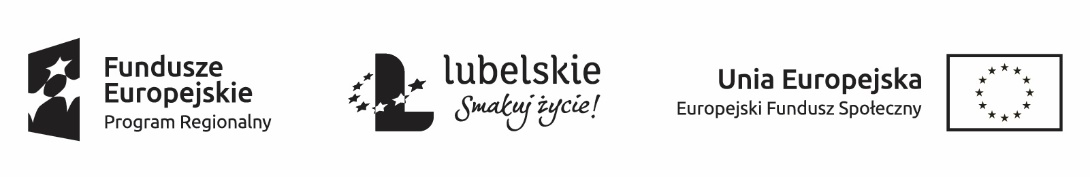 ZAPYTANIE OFERTOWE nr 2/ST/2019 z dnia 22 stycznia 2019 r. dotyczące realizacji usług na stanowisku kierownika w ramach projektu „Dzienny Ośrodek Rehabilitacyjno-Pielęgnacyjny dla Osób Starszych” (DORP).Informacja o wybranym wykonawcy :Danuta Makaruk, data wpłynięcia 31.01.2019r. , cena: 50,00zł/godz.